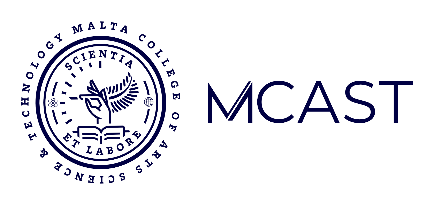 RECORD OF DECISION FOLLOWING INSTITUTE DISCIPLINARY BOARD HEARING FORMDate: Dear  ID Number Kindly note that the Disciplinary Board that heard  case on the , has found   of misconduct.  You are therefore hereby being informed that the Board has decided to apply the following disciplinary sanction:A copy of this record is being recorded in  personal file. If  to lodge an appeal against the decision taken by the Institute Disciplinary Board,  may do so by  sending an email to the Registrar on registrar@mcast.edu.mt within five days of receiving this notification, explaining the reasons and grounds for the appeal.Sanction Details:______________________________Signature______________________________SignatureName in Block Letters:Designation:Chairperson of the Disciplinary BoardChairperson of the Disciplinary Board